Payroll Audit Checklist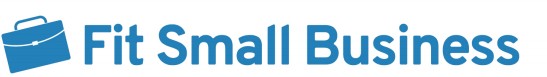 Audit PeriodAudit PeriodNotes:Issue Identified?Start DateEnd DateContributorsContributorsHR ManagerBenefits ManagerPayrollAccounting ManagerOtherRun Reports &/or Gather InformationRun Reports &/or Gather InformationNotes:Payroll Register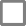 Employee Data Report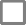 Employee Hours WorkedEmployee Pay RatesEmployee OvertimeGeneral Ledger DetailBenefits & Other Payroll Related InvoicesVerify Employee DataVerify Employee DataNotes:Employee list correct?Employee pay rates valid?Employee classifications correct?1099 vs W2 employees noted?Verify Payroll DataVerify Payroll DataNotes:Pay periods correct?Payroll run on time?Paychecks delivered on time?Verify Time & Attendance DataVerify Time & Attendance DataNotes:Hours worked matches hours paid?Overtime hours calculated correctly?Overtime hours paid at 1.5x regular pay?Timecard adjustments documented?Retro pay documented?Run a General Ledger ReportRun a General Ledger ReportNotes:Does payroll account balance and transactions align with payroll detail?Are federal tax payments being made?Are state tax payments being made?Are local tax payments being made?Are benefits invoices and employee/employer premiums clearing account smoothly?Check W-4 Forms vs Tax Withholding on PaystubsCheck W-4 Forms vs Tax Withholding on PaystubsNotes:Employee 1 Correct?Employee 2 Correct?Employee 3 Correct?Employee 4 Correct?Employee 5 Correct?Trace Transactions End-to-EndTrace Transactions End-to-EndNotes:Taxes Withheld?Health Insurance Premiums Correct?Garnishments Processed Correctly?401(k) Contributions Employee Accurate?401(k) Contributions Employer Accurate?Other:Other:Other:Random Spot ChecksRandom Spot ChecksNotes:Example:Hours to Gross Pay to Deductions to Net PayHours to Gross Pay to Deductions to Net PayEmployee 1 Correct?Employee 2 Correct?Employee 3 Correct?Employee 4 Correct?Employee 5 Correct?Example:Raises, Promotions, Demotions, TermsEmployee 1 Correct?Employee 2 Correct?Employee 3 Correct?Employee 4 Correct?Employee 5 Correct?Example:Timecard to Paystub PTO or Sick Leave MatchTimecard to Paystub PTO or Sick Leave MatchEmployee 1 Correct?Employee 2 Correct?Employee 3 Correct?Employee 4 Correct?Employee 5 Correct?Example:Enrollment Forms to Benefits Deduction AmountsEnrollment Forms to Benefits Deduction AmountsEmployee 1 Correct?Employee 2 Correct?Employee 3 Correct?Employee 4 Correct?Employee 5 Correct?Look for Documentation on Atypical TransactionsLook for Documentation on Atypical TransactionsNotes:Retro PayBack PayGarnishmentsFreelancer PayReconcile Payroll and Tax Accounts with Bank AccountsReconcile Payroll and Tax Accounts with Bank AccountsReconcile Payroll and Tax Accounts with Bank AccountsNotes:Do the balances match?Do the transactions match?Unexpected transactions?Reversals accounted for?Fees accurate?Data missing?Uncashed checks?Verify Tax PaymentsVerify Tax PaymentsNotes:Federal tax payments made quarterly?State tax payments made on time?Local tax payments made on time?Confirm Payroll Rules Being FollowedConfirm Payroll Rules Being FollowedNotes:Final checks provided on time?Direct deposit mandated legally?Pay periods set up per state rules?Segregation of duties?Overall AssessmentOverall AssessmentNumber of Issues Identified:0